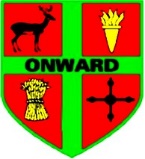 Home-School PartnershipEthos and Mission StatementAt High Lane Primary School, we belong to a community where everyone is valued.  We work together with a shared responsibility and consideration for all. We nurture positive relationships and always try to treat others how we wish to be treated. We are kind and considerate and look after each other. We value each other’s opinions and know that we are at our best when we work together. We build integrity and uphold what is fair, just and true. We respect each other, our property and the world around us. We build resilience. We have the courage and determination to approach challenge positively and cultivate the confidence to adapt and overcome difficulties.Our mission is to ignite and awaken the curiosity of our pupils and teachers through engaging experiences which inspire excellence and enthuse innovative and creative problem solvers and thinkers. Our legacy will be citizens of the future who have a lifelong passion for learning and feel empowered to strive for success through a confident belief that they can dare to dream and reach their goals.Working in Partnership for SuccessWe all agree to live by our school values of
belonging, relationships, respect, curiosity, resilience and creating lifelong learning School The Learning EnvironmentOur school will:Provide your child with a high standard of education, implemented by rigorous national guidelines, within a balanced curriculum.Ensure that our curriculum and learning environment are stimulating and challenging.Celebrate your child’s academic and personal achievements.Provide the scaffolding needed to enable your child to achieve their full potential.Care for your child’s safety and well-being by observation, nurturing and listening.A Healthy, Happy CommunityOur school will:Teach your child to develop a positive attitude to one another and build and maintain strong relationships, regardless of gender, race, culture, belief, values, age and need.Encourage your child to become an active member within our community and help them to see that they can have an impact on the world around them.Regularly meet with you to communicate the progress of your child, celebrating their strengths and explaining how we can support them in their areas for development.Provide information to you about our school, including relevant policies, meetings, workshops, activities, newsletters and open days.Be very happy to welcome you if you would like to contribute to our school’s broader curriculum. We recognise that our school community holds a wealth of talent, experience, diversity and enthusiasm that our school could benefit richly from. HomeworkThe school will:Set relevant and achievable homework to extend the curriculum and provide the opportunity for independent learning. Clear information will be provided so that you will be able to help your child if required.Provide information and helpful training sessions for you that will give you confidence to support your child.Parents/CarersThe Learning EnvironmentAs a Parent/Carer I will:In order to help my child gain the most of their education, make sure my child arrives at school on time, prepared to start their lessons. They will be wearing named school uniform and their PE kit will be brought into school at the beginning of each week.Avoid taking my child on holiday during school term time.Do my very best to provide a safe, secure and happy environment at home for my child, acknowledging that they learn at home.A Healthy, Happy CommunityAs a Parent/Carer I will:Let the school know of any concerns or worries that may be affecting my child’s learning, behaviour or ability to do homework, as this can then be resolved quickly.Attend meetings with my child’s teacher and other staff, aiming to be positive and productive, working towards moving my child on in their learning.Support and work with you to ensure that the behaviour management policies of the school are maintained, particularly with my child.Encourage a positive attitude towards my child’s education and our school. If I have any concerns, I will come and discuss them with you as it is much healthier to work out solutions and move on.Read all information sent home as this gives me important details of relevant policies, meetings, workshops, activities, newsletters and open days.HomeworkPlease support the school by making sure that homework tasks are completed and returned on time.Please use your talents and experiences to enhance your child’s learning at home. Your child will benefit greatly from what you can show them, discuss with them and teach them.PupilsI will:Respect other children’s culture, race, feelings, beliefs and values.Accept responsibility for the things that I do.Be responsible for my schoolwork and homework.Ask for help if I need it and try my best in all that I do.Ensure I take home any letters.Be kind and speak politely to everyone in school.Take good care of the building, equipment and school grounds.Behave in a safe way.Be helpful.Tell a member of staff if I am worried or unhappy.We will endeavour to support the PTFA in fundraising and other activities